                                                                                                                                                                Учредитель конкурсов: 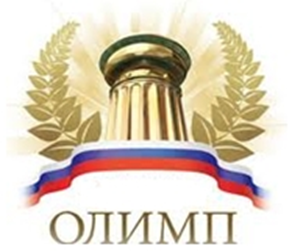 Информационно- методический дистанционный центр «ОЛИМП»Сайт является зарегистрированным в Российской Федерации средством массовой информации.Свидетельство о регистрации ЭЛ № ФС 77-61641 от 07.05.2015 года.Всероссийский проект конкурсовметодических разработок уроков и внеклассных мероприятийдля педагогов и обучающихся.Всероссийский конкурс«ПЕДАГОГИЧЕСКАЯ МАСТЕРСКАЯ»(ЭКСПРЕСС-КОНКУРС)Сайт : http://konkursolimp.rue-mail: olimpkonkurs@yandex.ruКонтактная информация: 8 905 910 7154Список участников и результаты конкурсаСЕРИЯПМРЕГ.НОМЕРДАТА ПОСТУПЛЕНИЯ РАБОТЫФИООБРАЗОВАТЕЛЬНОЕ УЧРЕЖДЕНИЕРЕЗУЛЬТАТ09016.07.2018г.Попова София / Иванова Наталья Вениаминовна, Штетингер Людмила ИвановнаМБДОУ №54 «Веснушки» Кемеровская область, г. МеждуреченскПриказ от «20»июля 2018г. №110-Э08907.07.2018г.Степанькова Елена ЮрьевнаМКДОУ «ДС№42» Кемеровская область,Анжеро-Судженский городской округ2 степеньПриказ от «10»июля 2018г. №108-Э087 /08819.06.2018г.Антохина Юлия Владимировна,Лузина Екатерина ВладимировнаМБДОУ ДСКВ №8 «Родничок» Кемеровская область, город Юрга1 степень08614.06.2018г.Попова Наталья ВалериевнаМБДОУ «Детский сад №3 «Колосок» с.Красное» Кемеровская область, Ленинск-Кузнецкий р-н, с. Красное 2 степень08513.06.2018г.Красилова Светлана ВикторовнаМБДОУ «Детский сад №3 «Колосок» с. Красное» Кемеровская область, Ленинск-Кузнецкий р-н, с. Красное1 степеньПриказ от «20»июня 2018г. №099-Э08407.06.2018г.Ладыка Дарина / Калиниченко Любовь АлексеевнаГБПОУ «Лабинский медицинский колледж» Краснодарский край, г. Лабинск2 степень08307.06.2018г.Чухнова Светлана / Вареца Татьяна АлексеевнаГБПОУ «Лабинский медицинский колледж» Краснодарский край, г. Лабинск2 степень08205.06.2018г.Галеева Галина ВикторовнаМАДОУ №43 г. КемеровоУчастие08104.06.2018г.Яцук Наталья СергеевнаМБДОУ «ДСКВ №8 «Родничок» Кемеровская область, город Юрга3 степень08004.06.2018г.Кондакова Наталья СергеевнаМАДОУ №43 г. Кемерово3 степень07904.06.2018г.Яцук Наталья СергеевнаМБДОУ «ДСКВ №8 «Родничок» Кемеровская область, город ЮргаУчастиеПриказ от «09»июня 2018г. №098-Э07829.05.2018г.Маркелова Анастасия АлександровнаМАДОУ № 43 «Детский сад комбинированного вида» г. КемеровоУчастие07728.05.2018г.Кутергина Оксана Леонидовна,Силкина Анастасия АлексеевнаМБДОУ № 29 «Детский сад комбинированного вида» г. Кемерово3 степеньПриказ от «30» мая 2018г. №095-Э07625.05.2018г.Тюрющева Мария ИгоревнаМБДОУ № 29 «Детский сад комбинированного вида» г. КемеровоУчастиеПриказ от «28» мая 2018г. №094-Э07518.05.2018г.Попова София / Иванова Наталья Вениаминовна, Штетингер Людмила ИвановнаМБДОУ №54 «Детский сад» «Веснушки» Кемеровская область, г. Междуреченск3 степень07418.05.2018г.Кюлян Татьяна АнатольевнаМБУДО «ЦВР «Сибиряк» г.Юрги» Кемеровская область, г. Юрга1 степень07318.05.2018г.Кюлян Татьяна АнатольевнаМБУДО «ЦВР «Сибиряк» г.Юрги» Кемеровская область, г. Юрга2 степень07217.05.2018г.Пестерева Екатерина АндреевнаМБДОУ «Детский сад №3 «Колосок» с.Красное» Кемеровская область, Ленинск-Кузнецкий район, с.Красное2 степеньПриказ от «19» мая 2018г. №086-Э07116.05.2018г.Дюдяева Елена ВикторовнаМБДОУ «Детский сад №3 «Колосок» с. Красное» Кемеровская область, Ленинск-Кузнецкий район, с. Красное3 степень07014.05.2018г.Долчанина Елена ЮрьевнаМАДОУ №43 «Детский сад комбинированного вида» г. КемеровоУчастиеПриказ от «16» мая 2018г. №085-Э06911.05.2018Королькова Маргарита ПетровнаМБДОУ № 81 «Детский сад», г.Кемерово, Кемеровская область2 степеньПриказ от «14» мая 2018г. №083-Э06807.05.2018Акиньшина Елена Петровна, Милованова Анна Валерьевна, Радыгина Зинаида ТимофеевнаМБДОУ Детский сад № 3 «Колосок», с. Красное, г. Ленинск-Кузнецкий, Кемеровская областьУчастие06707.05.2018Платошечкина Евгения ГеннадьевнаМБДОУ Детский сад комбинированного вида № 42 «Огонек», г. Юрга, Кемеровская областьУчастие06606.05.2018Курасова Юлия АлександровнаМКДОУ «Яйский детский сад «Чайка», пгт Яя, Кемеровская область2 степень06506.05.2018Левашова Ася ЕвгеньевнаМАДОУ № 43 г. Кемерово3 степень06405.05.2018Кузнецова Лариса ВикторовнаМБДОУ № 81 «Детский сад» г. Кемерово3 степеньПриказ от «08» мая 2018г. №082-Э06303.05.2018г.Цуканова Екатерина АлександровнаМБДОУ № 199 г. КемеровоУчастиеПриказ от «05» мая 2018г.№081-Э06227.04.2018г.Селина Юлия НиколаевнаМБУДО «ЦВР «Сибиряк» г.Юрги» Кемеровская область3 степень06127.04.2018г.Халип Елена АлександровнаМБУДО «ЦВР «Сибиряк» г.Юрги» Кемеровская область2 степень06025.04.2018г.Клабукова Дарья НиколаевнаДетский сад №73 г. Каменск-Уральский, Свердловская область3 степень05925.04.2018г.Иванова Марина МихайловнаМКДОУ Нововоронежский детский сад №8 Воронежская область, г. Нововоронеж1 степеньПриказ от «28» апреля 2018г.№073-Э05823.04.2018г.Вареца Татьяна АлексеевнаГБПОУ «Лабинский медицинский колледж» Краснодарский край, г. Лабинск1 степень05723.04.2018г.Калиниченко Любовь АлексеевнаГБПОУ «Лабинский медицинский колледж» Краснодарский край, г. Лабинск2 степень05622.04.2018г.Шкляр Светлана ПетровнаМБДОУ «Детский сад № 37 «Искорка» Кемеровская область, г. Междуреченск3 степень05522.04.2018г.Мельникова Варвара / Лысенко Алёна СергеевнаМБДОУ № 81 “Детский сад» г. КемеровоУчастие05422.04.2018г.Лысенко Алёна Сергеевна,Болкунова Валентина ВладимировнаМБДОУ № 81 “Детский сад» г. КемеровоУчастиеПриказ от «25» апреля 2018г.№072-Э05318.04.2018г.Фролова Валентина НиколаевнаФилиал МБОУ «Нетьинская СОШ им.Ю.Лёвкина» п. Ивановка , Брянская область2 степеньПриказ от «20» апреля 2018г.№070-Э05215.04.2018г.Гришина Светлана МихайловнаМБДОУ детский сад № 33 «Зайчик» Кемеровская область, г. Междуреченск2 степень05115.04.2018г.Алямкина Ирина ВитальевнаМБДОУ детский сад №59 города Белово,Кемеровская областьУчастие05013.04.2018г.Мальцева Ольга АнатольевнаМБДОУ «Детский сад №33 «Зайчик» г. Междуреченск, Кемеровская область2 степеньПриказ от «16» апреля 2018г.№067-Э04911.04.2018г.Трапезоньян Елена НиколаевнаМКДОУ «ДС №42» Кемеровская область, г. Анжеро- Судженск3 степеньПриказ от «13» апреля 2018г.№065-Э04805.04.2018г.Косовских Инна АлександровнаМАОУ №2 с углубленным изучением отдельных предметов г. Верхняя Салда Свердловской области3 степеньПриказ от «07» апреля 2018г.№062-Э04704.04.2018г.Стафиевская Наталья ВикторовнаМАДОУ № 43 «Детский сад комбинированного вида» г. Кемерово3 степень04603.04.2018г.Сотникова Светлана АлександровнаМКОУ «Бачатская оши» Кемеровская область2 степень04503.04.2018г.Пивоварова Клавдия НикифоровнаМКОУ «Бачатская оши» Кемеровская область3 степень04403.04.2018г.Григорьева Юлия АлександровнаМКОУ «Бачатская оши» Кемеровская область2 степень04303.04.2018г.Кукарцева Ксения ОлеговнаМАДОУ № 43 «Детский сад комбинированного вида» г. Кемерово3 степеньПриказ от «05» апреля 2018г.№061-Э04229.03.2018г.Арышева Людмила ВладимировнаМКДОУ «Яйский детский сад «Чайка» Кемеровская область, Яйский район, пгт Яя1 степеньПриказ от «31» марта 2018г.№058-Э04127.03.2018г.Дурыгина Наталья ВладимировнаМКОУ «Бачатская оши» Кемеровская область, Беловский район, п. Старобачаты2 степень04027.03.2018г.Григорьева Наталья АлександровнаМКОУ «Бачатская оши» Кемеровская область, Беловский район, п. Старобачаты3 степень03927.03.2018г.Суходолова Татьяна АлексеевнаМКОУ «Бачатская оши» Кемеровская область, Беловский район, п. Старобачаты3 степеньПриказ от «29» марта 2018г.№057-Э03824.03.2018г.Хорошилова Лилия МаратовнаМАДОУ № 43 г. КемеровоУчастие03723.03.2018г.Кадашникова Галина ОлеговнаМКДОУ «Борисовский детский сад» Кемеровская область, Крапивинский р-он, с. БорисовоУчастиеПриказ от «27» марта 2018г.№056-Э03620.03.2018г.Ивентьева Татьяна Дмитриевна,Гиппиева Татьяна ВладимировнаМБДОУ Детский сад № 36 «Тополек» Кемеровская область, город Осинники1 степень03520.03.2018г.Арсеньева Наталья Владимировна,Исламгулова Альфия АхматсахиевнаМБОУДО ЦППМСП «Семья» г. Уфы, Республика Башкортостан2 степеньПриказ от «22» марта 2018г.№051-Э03418.03.2018г.Лыда Жанна ВладимировнаМБДОУ №18 г. Иркутск3 степень03317.03.2018г.Лаврищева Наталья Владимировна, Киселёва Галина ВасильевнаМБДОУ №25 «Родничок» Кемеровская область, г. МеждуреченскУчастиеПриказ от «20» марта 2018г.№049-Э03215.03.2018г.Плетнев Денис / Шеуджен Светлана МахмудовнаГБПОУ РА «Адыгейский педагогический колледж им.Х.Андрухаева»  г. Майкоп3 степень03115.03.2018г.Кленова Марина ВикторовнаМКДОУ «Борисовский детский сад» Кемеровская область, Крапивинский р-он, с. БорисовоУчастие029 / 03015.03.2018г.Сабурова Елена Вячеславовна / Сиратюкова Елена ВладимировнаГБОУ Школа №1248 (Центр «Давыдково») г. Москва3 степеньПриказ от «16» марта 2018г.№048-Э02809.03.2018г.Галета Ольга ГеннадьевнаМАДОУ №43 «Детский сад» г. Кемерово2 степень02707.03.2018г.Скудина Евгения Владимировна, Щелкунова Ольга Геннадьевна, Глебова Ольга ВладимировнаМБ ДОУ «Детский сад №200» Кемеровская область, город НовокузнецкЛауреатПриказ от «10» марта 2018г.№046-Э02602.03.2018г.Сухарева Вера НиколаевнаМКДОУ «Яйский детский сад «Чайка» Кемеровская область, Яйский район, пгт Яя2 степеньПриказ от «06»марта 2018г.№037-Э02520.02.2018г.Рубцова Марина АлександровнаГБПОУ ИО «ЗЖДТ» Иркутская область, город Зима2 степень02418.02.2018г.Шплицер Наталья ВладимировнаМАДОУ «Детский сад № 65» Республика Коми, г. СыктывкарУчастие02318.02.2018г.Бронникова Татьяна Юрьевна, Петенева Марина АлександровнаМБДОУ детский сад №31 «Зайчик» Кемеровская область, город Белово, пгт Грамотеино2степень02218.02.2018г.Аккуратнова Марина АлександровнаМБДОУ №88 «Светлячок» г. ПензаЛауреатПриказ от «21»февраля 2018г.№035-Э020/02115.02.2018г.Антохина Юлия Владимировна / Лузина Екатерина ВладимировнаМБДОУ ДСКВ №8 «Родничок» Кемеровская область, город ЮргаЛауреатПриказ от «17»февраля 2018г.№033-Э01909.02.2018г.Балабанова Ирина Петровна,Полтавская Мария ВладимировнаМБДОУ №33 «Детский сад «Зайчик» Кемеровская область, город Междуреченск1 степеньПриказ от «12»февраля 2018г.№029-Э01805.02.2018г.Шамина Ирина СергеевнаМБОУДО «ДШИ№2»ЭМР Саратовская область, г. Энгельс1 степеньПриказ от «08»февраля 2018г.№028-Э01702.02.2018г.Грек Анжелика БорисовнаМКДОУ «Яйский детский сад «Чайка» Кемеровская область, пгт Яя3 степень01602.02.2018г.Якуцевич Татьяна НиколаевнаМБДОУ – детский сад №26 «Ласточка» г. Клинцы Брянская область ЛауреатПриказ от «05»февраля 2018г.№027-Э01528.01.2018г.Степаненко Николай НиколаевичКГБПОУ «Назаровский энергостроительный техникум»Красноярский край, г. Назарово3 степеньПриказ от «31»января 2018г.№024-Э01423.01.2018г.Павлова Марина СергеевнаМБДОУ «Детский сад №11 комбинированного вида»Ленинградская область, город Гатчина2 степень01322.01.2108г.Французова Роза НиконоровнаМАДОУ№43 «Детский сад комбинированного вида»Г. Кемерово3 степеньПриказ от «24»января 2018г.№021-Э01216.01.2018г.Шведова Юлия СергеевнаМКДОУ «ДС №42» Кемеровская область, Г. Анжеро-СудженскЛауреат01116.01.2018г.Львова Полина АлександровнаГБПОУ АО «ТСиМ» г.Северодвинск , Архангельская область2 степень01016.01.2018г.Колбасова Александра ИгоревнаМБОУ «СОШ № 24 г.Белово», Кемеровская область1 степень00914.01.2018г.Ревина Ирина ВикторовнаМАДОУ Новосафоновский детский сад «Солнышко» Кемеровская область, п.Новосафоновский3 степень00814.01.2018г.Комарова Татьяна ВладимировнаМАДОУ Детский сад №2 Кемеровская область, г. Калтан1 степеньПриказ от «17»января 2018г.№019-Э00711.01.2018г.Степанькова Елена ЮрьевнаМКДОУ «ДС №42» Кемеровская область,Анжеро-Судженский городской округ2 степень00611.01.2018г.Кривошеина Ирина АлександровнаМБДОУ "Детский сад № 231" г.  БарнаулУчастие00511.01.2018г.Глушкова Наталья ИннокентьевнаМБДОУ «ДСКВ № 42 «Огонек» Кемеровская область, г. ЮргаУчастиеПриказ от «13»января 2018г.№017-Э00410.01.2017г.Авраменко Светлана Сергеевна, Свирид Венера Анюэровна,Коваленко Ирина АлександровнаМКДОУ «Детский сад № 42» Г. Анжеро-Судженск, Кемеровская областьУчастие00310.01.2017г.Кудрявцева Наталья ВасильевнаМБДОУ «Детский сад № 34 «Красная шапочка» Кемеровская область, г. Междуреченск2 степень00209.01.2018г.Привалова Таисия СергеевнаМБДОУ ДСОВ №32 «Пчёлка» Кемеровская область, г. Юрга2 степеньПриказ от «11»января 2018г.№016-Э00106.01.2018г.Голованова Наталья АлександровнаМБДОУ №199 г. КемеровоЛауреатПриказ от «09»января 2018г.№015-Э